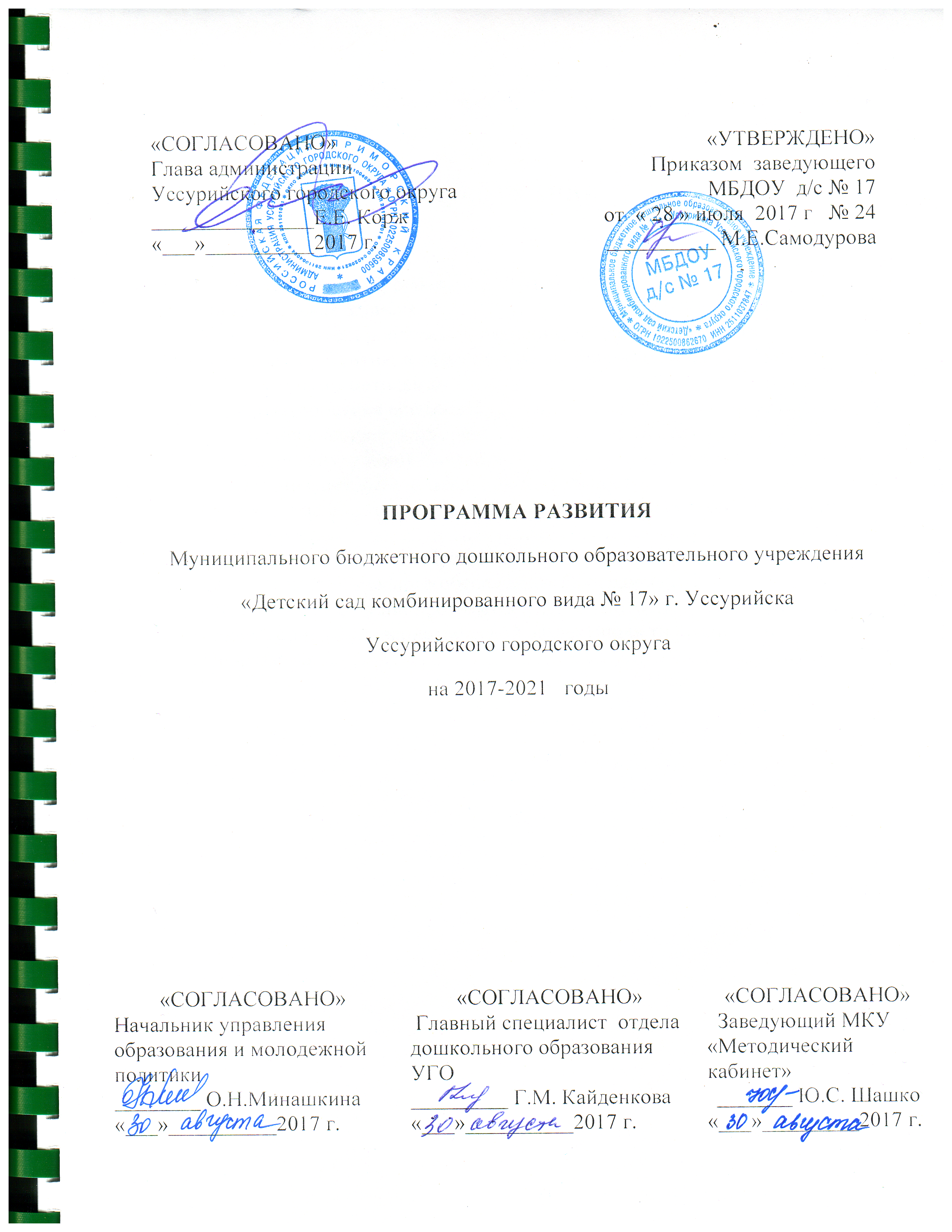 СОДЕРЖАНИЕ1. Паспорт Целевой Программы развития2.Пояснительная записка.Рассматривая детский сад как объект управляемого развития, целесообразно отнестись к нему именно с позиции понимания его как сложного, живого, активного социального организма, как особой организационной индивидуальности, требующей адекватного подхода со стороны субъектов управления.Повышение уровня требований, предъявляемых к детскому саду, изменение стоящих перед ним  целей и задач, расширение направлений его развития предполагает определенные изменения в его организационной структуре, содержании, формах и методах  деятельности и перехода на программно-целевой принцип функционирования. Данная Программа развития детского сада, формируя концепцию, модель будущего детского сада, предусматривает эти изменения и определяет стратегию и тактику перехода к новому состоянию. Важность разработки программы развития дошкольного учреждения выходит на первый план, так как она нацелена на изменение содержания, образовательных технологий, моделей управления с учётом новых условий, региональной специфики, ресурсного обеспечения, индивидуальных особенностей личности и общечеловеческих ценностей. Настоящая программа представляет собой один из подходов к развитию образовательного учреждения и отражает опыт деятельности за период с 2015 по 2017 гг. Разрабатывая данную программу, мы определили несколько принципиальных позиций, которые легли в основу этого стратегического документа:         1.Детский сад представлен в проекте как целостная открытая педагогическая система, состоящая из нескольких подсистем, которые освещены как стратегические направления развития.  Следуя этой логике,  выстроена  организационная структура программы. Цели, задачи, приоритетные направления деятельности, предполагаемый результат каждого стратегического направления тесно взаимосвязаны между собой и представляют некую целостность.Программа развития детского сада задает общие направления, описывает наиболее общие процессы, определяет закономерности, а оперативные действия будут прописаны в текущем плане работы на год, который является локальным документом ДОУ, может корректироваться в  зависимости от  потребностей и возможностей учреждения.Для обеспечения эффективности стратегического планирования конкретизировано проблемное поле, основываясь на реальных затруднениях. Индикаторы проблем распределены  на две большие группы: первая отражает влияние на развитие детского сада внешних факторов, вторая, исходя из стратегических направлений развития, раскрывает внутренние проблемы и факторы.Выбор стратегических направлений (проектов) развития детского сада, его миссия, стратегическая цель и проблемно-ориентированный анализ обусловил выбор групп задач, определяющих приоритетные направления деятельности и предполагаемый результат. Создавая программу, мы исходили из того, что детский сад находится на этапе становления как организации, а это обуславливает ряд существенных изменений. Программа развития детского сада рассматривается как управленческий документ, концептуально определяющий стратегические и тактические цели, задачи способы (механизмы) их реализации.Программа предназначена:1) для администрации и педагогических работников детского сада;2) для воспитанников  и родителей;3) для руководящих и педагогических кадров образовательного пространства;4) для социальных сообществ, заинтересованных в развитии системы образования.Справка – информация о  МБДОУ д/с № 17         Образовательное учреждение создано в 1964 году как ясли-сад № 17 Гороно. В 1993 году согласно постановлению главы администрации города Уссурийска Приморского края от 10 марта 1993г № 242 « О регистрации муниципальных образовательных учреждений» зарегистрирован как муниципальное дошкольное образовательное учреждение № 17. В 2005 году в соответствии с постановлением главы администрации Уссурийского городского округа от 25 апреля 2005 года № 342 переименовано в Муниципальное дошкольное образовательное учреждение детский сад комбинированного вида № 17 г.Уссурийска Уссурийского городского округа. В соответствии с Федеральным законом Российской Федерации от 08 мая 2010 года « 83-ФЗ  « О внесении изменений в отдельные законодательные акты в связи с совершением правового положения государственных ( муниципальных) учреждений» и постановлением администрации Уссурийского городского округа от 27 октября 2011 года № 2866 переименовано в Муниципальное бюджетное дошкольное образовательное учреждение «Детский сад комбинированного вида № 17» г.Уссурийска Уссурийского городского округа (краткое наименование – МБДОУ д/с № 17). В настоящее время учредителем Муниципального бюджетного дошкольного образовательного учреждения «Детский сад комбинированного  вида № 17» (МБДОУ д/с № 17 – краткое название, далее по тексту детский сад) является администрация Уссурийского городского округа. Детский сад  находится в ведении Управления образования и молодежной политики, которое осуществляет контроль и общее руководство за деятельностью учреждения.   Местонахождение детского сада: 692519, Приморский край,   г.Уссурийск ул. Чичерина д. 77А, телефон 32 03 07, электронная почта 17detsad@rambler.ru, сайт detsad17.ruДетский сад  осуществляет свою образовательную, правовую и хозяйственно-экономическую деятельность в соответствии  с:        «Федеральным законом от 29.12.2012г. № 273-ФЗ «Об образовании в РФ»;       «Порядком организации и осуществления образовательной деятельности по общеобразовательным программам дошкольного образования», утвержденный приказом министерства образования и науки РФ от 30.08.2013 № 1014Письмом Министерства образования РФ «О построении преемственности в программах дошкольного образования и начальной школы» от 9.08.2000 № 237/23-16;Концепцией  содержания непрерывного образования (дошкольное и начальное звено). Утверждена Федеральным координационным советом по общему образованию Минобразования России 17.06.2003 г.;Уставом Муниципального бюджетного дошкольного образовательного учреждения «Детский сад  комбинированного вида № 17»Конвенцией  ООН «О правах ребёнка» (одобрена 20.11.1989 г.); Семейным  кодексом  РФ от 29.12.1995 г. № 223-ФЗ (ред. от 30.06.2008 г. № 106-ФЗФедеральным  Законом «Об основных гарантиях прав ребёнка в РФ» №124 ФЗ от 24 июля 1998 г. (ред. От 28.04.2009 г № 71-ФЗ).Санитарно-эпидемиологическими  требованиями к устройству, содержанию и организации режима работы дошкольных образовательных организаций - Санитарно  эпидемиологические правила и нормативы СанПиН 2.4.1.3049-13 (Утвержденные постановлением Главного государственного санитарного врача Российской Федерации от 15 мая 2013 г. N26).Приказом Минобрнауки РФ от 17.10.2013 № 1155 "Об утверждении федерального государственного образовательного стандарта дошкольного образования"     Режим дня в детском саду устанавливается в соответствии с возрастными особенностями детей и способствует их гармоничному развитию. Режим работы групп, длительность пребывания в них воспитанников, а также учебные нагрузки определяются Уставом и не превышают нормы предельно допустимых нагрузок, определенных на основе рекомендаций органов здравоохранения и соответствующих требованиям государственного образовательного стандарта.           Продолжительность пребывания детей в ДОУ с 07.30-18.00  Ежедневно в режиме полного дня (12 часов) функционирует дежурная группа  с 18.00 часов до 19.30 часов. Выходной: суббота, воскресенье.            В настоящее время в детском саду функционирует  6 групп, 5 дошкольных и 1 для детей раннего возраста.  В 2017 г детский сад посещают 150 детей.        Фактическая посещаемость за 2015-/16г. учебный год составляет 97% от списочного состава.В ДОУ  имеется 6 групп, которые полностью оснащены мебелью и игровым материалом. Созданы условия для охраны и укрепления здоровья детей. Медицинский блок, прачечная, пищеблок имеют оборудование в исправном состоянии. В учреждении сделан качественный косметический ремонт. Заменен линолеум, все входные двери, оконные блоки. Музыкальный зал оснащен современной аудиотехникой, музыкальными инструментами, музыкально-дидактическими пособиями и др. Для физического развития детей используется спортивный инвентарь - комплект модульного физкультурного оборудования, мячи разных размеров, обручи, кольца, кегли и др.).Учреждение имеет современную информационно-техническую базу: 5 компьютеров, 2 ноутбука, 4 принтеров, сканер, ксерокс, выход в Интернет, сайт, электронную почту, экран,  мультимедийный  проектор.      Педагогические работники детского сада активно повышают свою квалификацию на различных курсах при ГАУ ДПО ПК ИРО, школа педагогики ДВФУ, ХИПК.    Работа по повышению квалификации педагогов имеет практико-ориентировочный характер, интегрирует повышение квалификации и внедрение результатов передового педагогического опыта.   В учреждении работают 15 педагогических работников, в т.ч. 1 музыкальный руководитель.  Из них с высшим  педагогическим образованием 13 педагогов – 87 %; среднее профессиональное образование  у  2 педагогов – 13%.Стаж работы педагогов в ДОУ: свыше 15 лет – 3 человека –20 % , свыше 10 лет - 3 человека –20%, свыше 5 лет- 4 человека – 27% ,   до 5 лет – 5 человек – 33 %.                                                               В 2015 году прошли курсы переподготовки и повышения квалификации 5 педагогов - 33%.           В 2016 году прошли курсы переподготовки и повышения квалификации 4 педагога – 27%.           В 2017 году прошли курсы переподготовки и повышения квалификации 5 педагога – 33% .          Педагоги ежегодно принимают участие в городских методических объединениях, смотрах и конкурсах. Воспитанники ДОУ занимают призовые места,  получают грамоты и дипломы за участия в  мероприятиях города.                        Творческий поиск педагогов проявляется в создании новых способов решения педагогических задач, позволяет раздвинуть границы программ, что превышает требования государственного образовательного стандарта.В детском саду отмечается положительная динамика состояния здоровья дошкольников, снижение уровня заболеваемости.         Детский сад осуществляет преемственность с общеобразовательной школой № 25 по подготовке детей к обучению в школе. Совместный план мероприятий по преемственности детского сада и школы реализуется полностью. Дети, в результате проведенной с ними работы к концу дошкольного возраста обладают рядом достижений, необходимых для успешного обучения в школе.3. Характеристика проблемы, на решение которой направлена Программа развития, и обоснование необходимости ее решения программными методами3.1 Характеристика проблемы   Необходимость разработки программы развития  МБДОУ на период 2017– 2021 года обусловлена важностью целей развития образования в Российской Федерации.Для успешного существования в современном информационном обществе, где технический прогресс играет важнейшую роль, и формирования среды, позитивно влияющей на творческое развитие личности, необходимо изменить подход к образовательной деятельности.Для этого требуется:расширение комплекса технических средств, представляющих многокомпонентную  информационно-педагогическую среду;разработка и внедрение новых педагогических технологий;сохранение и укрепление здоровья воспитанников, применение здоровьесберегающих технологий в образовательном процессе ДОУ.Актуальность создания  данной Программы ДОУ обусловлена изменениями в государственно-политическом устройстве и социально-экономической жизни страны. Проблема качества дошкольного образования в последние годы приобрела не только актуальный, но и значимый характер. В современных условиях реформирования образования ДОУ представляет собой открытую и развивающуюся систему. Основным результатом её жизнедеятельности должно стать успешное взаимодействие с социумом.Анализ всех этих данных определяет динамику социального заказа, предъявляемого родительской общественностью, и нацеливает на адресную работу с семьями, которая позволит удовлетворить индивидуальные запросы родителей,  которые желают  поднять уровень развития детей, укрепить их здоровье, развить у них те или иные способности, подготовить их к обучению в школе.Таким образом, проблему, стоящую перед МБДОУ д/с №17, можно сформулировать как необходимость сохранения достигнутого уровня качества образования и воспитания, существующей динамики инновационного развития за счет актуализации внутреннего потенциала образовательного учреждения. 3.2 Анализ внешних факторовДетский сад – это социально-педагогическая, открытая, взаимодействующая с внешней средой система, в то же время она является составляющей единицей  муниципальной, региональной, республиканской и федеральной образовательной системы. Экономические факторы, влияющие на развитие детского сада:Состояние экономики страны влияет на состояние образовательных потребностей граждан, что отражается на социальном заказе детскому саду. Проведённые в детском саду исследования по востребованности образовательных услуг у родителей показали необходимость введения дополнительных образовательных услуг по следующим направлениям: художественно-эстетическое,  физкультурно-оздоровительное, подготовка к школе, развитие детей раннего дошкольного возраста.Вступление страны в рыночную экономику ставит детский сад перед задачей выживания и конкурентоспособности, введения дополнительных платных образовательных услуг.  Недостаток финансирования заставляет зарабатывать внебюджетные средства и оказывать платные услуги. Детский сад предоставляет следующие платные услуги: занятия по углубленной подготовке детей к школе, обучение иностранному языку; детское музыкально - театральное творчество.Предоставление платных услуг требует от воспитателей качественно нового отношения к образовательной деятельности, повышения уровня профессиональной компетенции, увеличивает объем работы и степень ее напряженности,  выработки действенного механизма стимулирования педагогического труда.Социальные факторы, влияющие на развитие детского сада:           1. Общий уровень социальной нестабильности оказывает  влияние на расслоение населения.            2.  Современные родители – это дети, становление которых приходилось на сложный период социальной, политической  и экономической нестабильности, что наложило определенный отпечаток на представления о семье, культурных ценностях,  стиле взаимоотношений семьи и учреждений образования.Правовые факторы, влияющие на развитие детского сада:Разработка локальных актов, обеспечивающих модернизацию дошкольного образования, требует повышения правовой грамотности всех членов коллектива. Принятие нового закона «Об образовании» требует пересмотра ряда локальных актов учреждения.Утверждение и внедрение ФГОС дошкольного образования требует пересмотра многих  традиционных подходов к дошкольному образованию, повышения  профессиональной компетентности всех членов  педагогического коллектива.Включение дошкольного образования в  единую систему образования  требуют  пересмотра сложившихся и установления новых взаимоотношений между детским садом и школой.Экологические и здоровьесберегающие факторы, влияющие на развитие детского садаУсловия Дальнего Востока оказывают существенное влияние на состояние здоровья детей и педагогов, что усиливает требования к профилактической и оздоровительной направленности деятельности детского сада. Система взаимодействия с детской поликлиникой требует серьезной доработки в связи с кадровыми проблемами системы здравоохранения.Демографические факторы, влияющие на развитие детского садаПреобладание молодого населения создает напряженность в предоставлении мест в ДОО (количество дошкольных образовательных учреждений не удовлетворяет потребность в услугах дошкольного образования и воспитания).                Культурные, духовные, этические факторы, влияющие на развитие детского садаСнижение культурного уровня общества в целом  затрудняет решение детским садом образовательных задач.Образ и стиль жизни разных слоев населения (по социальному статусу, национальной принадлежности, вероисповеданию и т.п.)  требуют от педагогов способности предлагать такие нормы и образцы деятельности, поведения, человеческого общения, которые помогли бы сформировать индивидуальную культуру и сохранить чувство собственного достоинства.Отраслевые факторы, влияющие на развитие детского сада:      1. Тенденции изменения образовательной системы в стране позволяют  строить собственную траекторию развития, концепцию детского сада.      2. В рамках  современного образовательного пространства, когда  возникает конкуренция между образовательными системами, требуется  поиск собственной ниши на рынке образовательных услуг.Таким образом, изменение социально-экономических условий в стране неизменно влечет за собой изменение     в системе образования в целом и в дошкольном в частности. Следовательно, ДОО рассматривается не просто как детский сад, а как организация, оказывающая образовательные услуги, конкурирующая с другими организациями своего профиля. В любом случае конкурентоспособное образовательное учреждение — это учреждение, которое обеспечивает устойчивый уровень качества образовательных услуг. Перечисленные выше факторы и определяют образовательную политику, стратегию и тактику позитивных изменений дошкольного образовательного учреждения.3.3 Анализ внутренних факторов3.4 Организация образовательной деятельностиЗначительные социально-экономические и культурно-исторические изменения, происходящие в современной России, определили формирование новых условий для развития общества. Обновления затронули все сферы жизнедеятельности, в том числе и образовательное пространство.В современной системе дошкольного и школьного воспитания - начальном этапе непрерывного образования - остро обозначилась проблема кардинального изменения ее содержания, форм и методов организации, для обеспечения должного качества дошкольного образования важно разработать современные единые подходы к организации и содержанию образовательной деятельности.Сегодня дошкольная образовательная услуга должна быть направлена на разностороннее развитие, обучение и воспитание детей от 0 до 8 лет с учетом их индивидуальных и возрастных особенностей, обеспечение полноценного и своевременного перехода воспитанников на следующий уровень образования.Такое положение вызвало тенденцию создания индивидуальных образовательных проектов развития конкретных образовательных учреждений.Таким образом, актуальность и значимость нового подхода к управлению образовательным учреждением состоит в необходимости сохранения, развития и удовлетворения социального заказа исходя из сложившихся условий.Принципы управления развитием   МБДОУ № 17Под принципами мы понимаем основополагающие факторы (законы) управления, на основании которых определяются требования к содержанию и методам управления развитием  детского сада, интегрируются различные научные подходы.1. Принцип системности определяет рассмотрение детского сада как открытой социально-педагогической системы, которая включает две составляющие:а) внутреннюю структуру-совокупность взаимосвязанных компонентов, обеспечивающих процесс взаимодействия субъектов системы управления с объектами системы;б) внешнюю структуру, включающую связь детского сада с внешней средой.2. Принцип маркетинговой ориентации. Маркетинг – это комплекс работ по формированию портфеля новшеств и инноваций, ресурсосбережению и комплексному развитию, нацеленному на сохранение и достижение конкурентных преимуществ. Это рассмотрение детского сада как организации, предоставляющей образовательные услуги и удовлетворяющей потребностям и запросам  социума.3. Принцип функциональности, который заключатся в определении функций всех членов коллектива и руководителя как системы: маркетинг, диагностика, планирование, организация процессов, контроль, мотивация, регулирование т.д. При функциональном подходе к управлению развитием детского сада предполагается идти от потребностей и интересов потребителей образовательных услуг к структуре организации, совершенствуя существующие подсистемы.4. Принцип интеграции, то есть усиление взаимосвязей между субъектами и объектами управления развитием детского дошкольного учреждения. Усиление взаимосвязей управления по вертикали, то есть соуправления и самоуправления. Соуправление – это участие в выработке и принятии решения всего персонала детского сада. Взаимодействие субъектов управления по горизонтали, которое проявляется в сотрудничестве, взаимопомощи, командных формах деятельности.5. Принцип педагогической поддержки, целью которой является оказание помощи любому члену коллектива, в осознании своих возможностей, творческих способностей. Принцип педагогической поддержки может реализовываться через комплекс стимулов, мотивов и системы гуманистического общения между всеми членами коллектива, создание благоприятного нравственно-психологического микроклимата, условий для творческого роста и научно-исследовательской работы всего персонала.6. Принцип целостности. Система образования состоит из определенной совокупности компонентов (элементов, подсистем), взаимосвязь и взаимодействие которых обуславливает целостность. Целостность характеризуется наличием у системы интегративных качеств, не присущих определенным ее частям. Администрация, коллектив детского сада должны иметь четкое представление о структуре, составе и компонентах образовательной системы.7. Принцип природосообразности. Развитие личности ребенка должно осуществляться сообразно полу, возрасту, индивидуальным особенностям. Процесс воспитания строится, следуя природе ребенка в зоне ближайшего развития. Принцип природосообразности учитывает индивидуальные возможности детей, создает доступные зоны развития в единстве и согласии с природой.Актуальные ценности детского сада Признание индивидуальности каждого ребенка. Признание уровня его развития (эмоционального, психического, интеллектуального и т.д.).  Признание права воспитанников на свободное самоопределение, самореализацию и право на свободу выбора игровой деятельности. Подход к личности педагога как источнику и носителю образовательных и социокультурных ценностей в системе отношений с детьми,  высокие требования к его профессиональным качествам и  творческому  потенциалу. Позиционирование семьи, как  фактора и основы среды, формирующей и поддерживающей развитие личности ребенка, носителя общечеловеческих ценностей.  Уважение социального заказа родителейДетский сад должен стать школой первого опыта ребенка в образовании - местом пробы своих сил, пространством раскрытия личностного потенциала и взросления.Всё вышеуказанное позволило определить миссию и стратегическую цель нашего учреждения.Миссия ДОУ По отношению к социуму: быть конкурентоспособным ДОУ, предоставляющим доступные качественные образовательные  услуги,  удовлетворяющие потребностям социума и государства.По отношению к коллективу ДОУ: создание условий для профессионального, творческого  и личностного роста сотрудников, обеспечение  мотивации к самообразованию и самореализации.По отношению к детям: обеспечение условий для сохранения и укрепления здоровья, освоения образовательных программ по возрастам, ориентируясь на общечеловеческие ценности для успешного обучения в школе.Обеспечение защиты жизненно важных интересов каждого ребенка, создание условий для удовлетворения базовых потребностей, обеспечивающих формирование и развитие ребенка-дошкольника в рамках развивающего образовательного пространства, является смыслом деятельности дошкольного образовательного учреждения.Осознавая значимость развития ребенка и его успешности в дальнейшей учебе и жизни в обществе, педагогический коллектив детского сада сформулировал стратегическую  цель.Формирование социально-адаптированной, здоровой личности, обладающей набором компетентностей и готовой к дальнейшему обучению в школе.Данная цель достигается  решением следующих задач:создать условия   для творчества и развития познавательного интереса ребенка во всех видах деятельности;продолжить комплексное психолого-педагогическое сопровождение и поддержку инициатив ребенка; использовать образовательные технологии, способствующих физическому и психическому развитию и поддержанию здоровья детей;обеспечить  полноценное взаимодействие игровой и учебно-познавательной деятельность;совершенствовать содержание и технологии обучения и воспитания в ДОУ;развивать систему обеспечения качества образования; повысить эффективность управления ДОУ. При этом ДОУ выполняет следующие функции:Базовой функцией является обеспечение качества результатов образовательной деятельности.Вспомогательными функциями являются действия, обеспечивающие качество образовательной деятельности. К ним относятся:воспитательная, обеспечивающая взаимодействие ребенка с окружающим социумом;методическая, обеспечивающая повышение квалификации педагогов дошкольного образовательного учреждения;поисково-исследовательская, обеспечивающая инновационный характер развития ДОУ;диагностико-коррекционная, позволяющая выявлять на начальном этапе проблемы воспитанников и решать их в рамках специальной работы;социальная, обеспечивающая социальный характер образовательной деятельности;управленческая, гарантирующая достижение поставленных в образовательной деятельности целей.Приоритетные направления Программы развития ДОУ:Приоритетные направления выделены из актуальных проблем, которые необходимо разрешить в процессе достижения цели и решения задач в дальнейшей деятельности:Совершенствование содержания и технологий воспитания и обучения. (Приоритетное направление: создание условий для формирования предпосылок учебной деятельности - ст.64 ФЗ «Об образовании в РФ»).Работа по сохранению и укреплению здоровья ребенка.Повышение профессионализма педагогов (Приоритетное направление: повышение у педагогов уровня понимания требований современного дошкольного образования; использование гибкой тактики руководства детской деятельностью).Совершенствование работы с родителями (Приоритетное направление: организация системной работы с родителями и педагогами по вопросам успешного личностного развития ребенка).Повышение качества дошкольного образования (Приоритетное направление: реализация системно-деятельностного и компетентностного подхода к организации образовательного пространства).Совершенствование системы контроля качества образования (успешности) дошкольников (Приоритетное направление: создание системы оценки качества образования дошкольников на основе компетентностного подхода).Совершенствование работы с социумом.Принципы организации образовательной деятельностиПри составлении программы опираемся на известные принципы общей педагогики. Наиболее актуальными из них являются:Принцип сотрудничества позволяет создать в ходе образовательной деятельности атмосферу доброжелательности, эмоциональной раскрепощенности.Принцип занимательности используется с целью вовлечения детей в целенаправленную деятельность, формирования у них желания выполнять предъявленные требования и стремления к достижению конечного результата.Принцип новизны вызывает интерес к обучению за счет внедрения поискового метода   Принцип динамичности заключается в постановке таких целей по  обучению и развитию ребенка, которые бы постоянно углубляли и расширяли знания детей, т.к. необоснованное дублирование содержания и задач образовательной деятельности — одна из причин снижения внимания и интереса детей к обучению.Принцип комплексности заключается в решении любой педагогической и развивающей  задачи  с учетом взаимодействия всех факторов: состояния здоровья детей,  сложности задания, времени, форм и методов проведения образовательной деятельности.Принцип полезности предусматривает получение положительного результата с точки зрения динамики развития и практической пользы в виде формирования у детей способов адаптации к реальным условиям жизни (деятельности, поведения, общения).Указанные принципы относятся к числу основных, применимых к действию.Модель выпускникаЦелевые ориентиры на этапе завершения дошкольного образования:ребенок овладевает основными культурными способами деятельности, проявляет инициативу и самостоятельность в разных видах деятельности - игре, общении, познавательно-исследовательской деятельности, конструировании и др.; способен выбирать себе род занятий, участников по совместной деятельности;ребенок обладает установкой положительного отношения к миру, к разным видам труда, другим людям и самому себе, обладает чувством собственного достоинства; активно взаимодействует со сверстниками и взрослыми, участвует в совместных играх. Способен договариваться, учитывать интересы и чувства других, сопереживать неудачам и радоваться успехам других, адекватно проявляет свои чувства, в том числе чувство веры в себя, старается разрешать конфликты;ребенок обладает развитым воображением, которое реализуется в разных видах деятельности, и прежде всего в игре; ребенок владеет разными формами и видами игры, различает условную и реальную ситуации, умеет подчиняться разным правилам и социальным нормам;ребенок достаточно хорошо владеет устной речью, может выражать свои мысли и желания, может использовать речь для выражения своих мыслей, чувств и желаний, построения речевого высказывания в ситуации общения, может выделять звуки в словах, у ребенка складываются предпосылки грамотности;у ребенка развита крупная и мелкая моторика; он подвижен, вынослив, владеет основными движениями, может контролировать свои движения и управлять ими;ребенок способен к волевым усилиям, может следовать социальным нормам поведения и правилам в разных видах деятельности, во взаимоотношениях с взрослыми и сверстниками, может соблюдать правила безопасного поведения и личной гигиены;ребенок проявляет любознательность, задает вопросы взрослым и сверстникам, интересуется причинно-следственными связями, пытается самостоятельно придумывать объяснения явлениям природы и поступкам людей; склонен наблюдать, экспериментировать. Обладает начальными знаниями о себе, о природном и социальном мире, в котором он живет; знаком с произведениями детской литературы, обладает элементарными представлениями из области живой природы, естествознания, математики, истории и т.п.; ребенок способен к принятию собственных решений, опираясь на свои знания и умения в различных видах деятельности.Целевые ориентиры Программы выступают основаниями преемственности дошкольного и начального общего образования. При соблюдении требований к условиям реализации Программы настоящие целевые ориентиры предполагают формирование у детей дошкольного возраста предпосылок к учебной деятельности на этапе завершения ими дошкольного образования.В случае если Программа не охватывает старший дошкольный возраст, то данные Требования должны рассматриваться как долгосрочные ориентиры, а непосредственные целевые ориентиры освоения Программы воспитанниками - как создающие предпосылки для их реализации.Психолого-педагогическая характеристика: эмоциональный, волевой, интеллектуальный, трудолюбивый, усидчивый, внимательный, с развитой речью, мышлением, со способностью ощущать и воспринимать признаки, свойства и качества предметов, с умением чувствовать окружающий мир, с первоначально отработанной памятью: зрительной, слуховой и мажорной; внимательный (умеющий слушать и слышать), рефлексивный (умеющий ощущать себя), умеющий мыслить, обладающий чувством самоконтроля и самостоятельности.Личностные качества: доброта, учебно-познавательные интересы, мотивация достижения успеха, социальная мотивация (долг, ответственность); уверенность в себе, чувство полноценности, трудолюбие, усидчивость, дисциплинированность, адаптивность, самостоятельность,  коммуникативность,  доброжелательность,  эмпатия.Знает и умеет:знает на уровне, достаточном для продолжения образования по предметам образования (т.е. овладел общеучебными умениями и навыками);освоил развивающие программы по возрастным группам;овладел навыками учебной деятельности, простейшими навыками самоконтроля учебных действий, культурой поведения и речи.4. Основные цели и задачи Программы с указанием сроков и этапов ее реализацииОсновная цель: создание условий для  формирования социально-адаптированной, здоровой личности, обладающей набором компетентностей и готовой к дальнейшему обучению в школе.Система управленияЦель: создание эффективной системы управления, основанной на принципах менеджмента, ориентированной на качество предоставляемых образовательных услуг, позволяющих быть конкурентоспособным адаптированным образовательным учреждением и реализовать стратегическую цель.Развивающая  системаЦель: Повышение уровня воспитания и обучения  с позиции социальных и личностных результатов детей и качества предоставляемых образовательных услуг.Делится на подсистемы: дидактическая, коррекционная, оздоровительная, воспитательная, образовательная.Система повышения квалификацииЦель: создание эффективной системы повышения квалификации педагогических кадров, ориентированных на формирование успешной, здоровой, социально адаптированной личности.Система ресурсного обеспеченияЦель: создание эффективной, мобильной ресурсообеспечиващей системы ДОУ, включающей: нормативно правовое и информационно-методическое обеспечение.Система взаимодействия с другими социальными институтамиЦель: создание эффективной системы взаимодействия ДОУ с другими социальными институтами, содействующими конкурентоспособности и формированию позиций имидживой политики.Планово – прогностический   этап (январь 2017-декабрь 2018 гг.)Система управленияЗадачи первого этапа:1.Создание нормативно-правовой,  базы ДОУ, основанной на законодательных актах РФ.2.Создание системы образовательных услуг на основе изучения социального заказа и потребностей родителей.3.Разработка «Программы развития ДОУ на 2016-2020 гг».4.Создание эффективной системы управления ДОУ на основе использования современных  технологий менеджмента и маркетинга. 5.Создание системы мониторинга в ДОУ.Развивающая  системаДидактическаяЗадачи первого этапа:1.Создание эффективной дидактической системы на основе внедрения новых  технологий обучения детей дошкольного возраста. 2.Повышение образовательного уровня воспитанников. 3.Формирование у детей основ художественной и эстетической культуры 4.Создание эффективной системы подготовки детей к школе.КоррекционнаяЗадача первого этапа:1.Создание у детей потребности в общении через систему формирования элементарных коммуникативных умений.2.Формирование у детей   интереса к окружающей действительности и стимулирование познавательной активности через поисковую деятельность.ОздоровительнаяЗадачи первого этапа:1.Создание  нормативно-правовой основы оздоровительной системы ДОУ. 2.Создание эффективной системы мониторинга по отслеживанию состояния здоровья и физическому совершенствованию детей на основе внедрения новых диагностических методик. 3.Формирование осознанного отношения к укреплению своего здоровья у детей через:-формирование приоритетов ЗОЖ;-формирование навыков правильной осанки;-укрепление мышечного корсета;-развитие координации движений.4.Формирование потребности в ежедневной активной двигательной деятельности детей через закрепление положительных эмоций в процессе занятий физкультурой.ВоспитательнаяЗадачи первого этапа:1.Создание эффективной воспитательной системы на основе внедрения «Я» - педагогики. 2.Формирование у детей основ  нравственной культуры и гражданственности через внедрение нравственно-патриотического цикла.3.Формирование социально-адаптированной личности ребенка на основе развития  коммуникативных и личностных качеств.ОбразовательнаяЗадачи первого этапа:1.Создание эффективной системы  образования и воспитания на основе внедрения новых технологий обучения.  2.Создание эффективной системы мониторинга на основе внедрения новых диагностических методик. 3.Формирование  у детей интереса к  обучению через создание  системы разноуровневых заданий и работу с детьми, имеющими повышенные образовательные потребности.Система повышения квалификацииЗадачи первого этапа:1.Создание эффективной системы  повышения квалификации кадров в ДОУ  на  нормативно-правовой основе.                          2.Повышение квалификации сотрудников путем внедрения   новых форм аттестации.3.Повышение уровня квалификации кадров  через прохождение квалификационных курсов.Система ресурсного обеспеченияЗадачи первого этапа:1.Создание  нормативно-правовой основы оказания платных услуг.2.Улучшение материально-технической базы ДОУ через расширение спектра платных услуг.3.Создание системы мультимедийного обучения на основе применения информационных технологий.Система взаимодействия с другими социальными институтамиЗадачи первого этапа:1.Создание эффективной системы взаимодействия ДОУ  с различными социальными институтами через установление нормативно-правовых  и маркетинговых связей.2.Определение и систематизация содержательных связей с учреждениями муниципалитета.3.Создание системы взаимодействия трех участников педагогического процесса (ребенок, семья, ДОУ) через внедрение новых  форм взаимодействия с семьей.  4.Совершенствование  механизма организации образовательных услуг для детей раннего возраста, не посещающих ДОУ.Практический, основной этап (январь 2018- декабрь 2019гг.)Система управленияЗадачи второго этапа:1.Аппробация и внедрение механизмов оказания образовательных услуг с учетом социального заказа.2.Сопровождение системы управления и контроля ДОУ мультимедийными программами, тестами и технологиями.3.Отработка эффективности механизмов системы мониторинга в ДОУ.Развивающая  системаДидактическаяЗадачи второго этапа:1.Обеспечение эффективности дидактической системы на основе использования современных компьютерных технологий.2.Разработка и апробация программы работы с одаренными детьми. 3. Повышение % участия детей ДОО в конкурсах различного уровня.4. Обеспечение качественной подготовки детей к школе средствами современных технологий. 5.Отработка эффективности механизмов системы мониторинга образовательной и воспитательной деятельности   в ДОУ.КоррекционнаяЗадача второго этапа:1.Формирование у детей практических навыков усвоения практических и грамматических средств языка и развитие связной речи в рамках взаимодействия учитель-логопед-воспитатель. 2.Разработка мониторинга коррекции  познавательной деятельности детей на основе  включения детей, имеющих проблемы в освоении ООП в поисковую деятельность.ОздоровительнаяЗадачи второго этапа:1.Разработка и апробация  дополнительных образовательных программ по оздоровлению детей. 2.Создание разноуровневых и индивидуальных программ по физическому воспитанию детей.3. Реализация в полном объеме программы «Юный лыжник».ВоспитательнаяЗадачи второго этапа:1. Формирование у детей  «Я самостей» на основе развития коммуникативных и личностных качеств.2.Формирование положительного психоэмоционального состояния детей через систему взаимодействия дети–родители-педагоги.ОбразовательнаяЗадачи второго этапа:1.Формирование навыков научно-исследовательской работы через реализацию  проектной деятельности. 2.Создание условий для внедрения ФГОС дошкольного образования.Система повышения квалификацииЗадачи второго этапа:1.Повышение уровня результативности усвоения программ путем внедрения новых информационных технологий в  образовательную деятельность.2.Формирование системы мотивации и стимулирования индивидуальной исследовательской деятельности педагогов средствами маркетинга.Система ресурсного обеспеченияЗадачи второго этапа:1.Разработать и апробировать эффективный механизм учета расходуемых средств.2.Разработать эффективную систему оказания платных образовательных услуг. Система взаимодействия с другими социальными институтамиЗадачи второго этапа:1.Формирование позитивной имиджевой политики ДОУ с учетом внешних и внутренних факторов.2.Обобщение опыта деятельности ДОУ в системе сотрудничества с другими социальными институтами.Итоговый этап (январь 2020 – декабрь 2021 гг.)Система управленияЗадачи третьего этапа:1.Анализ  степени выполнения программы развития ДОУ.2.Прогнозирование и разработка концепции ДОУ и программы дальнейшего развития.Развивающая  системаДидактическаяЗадачи третьего этапа:1.Выявление проблем связанных с организацией образовательной работы.2.Всесторонний анализ деятельности коллектива по предоставлению образовательных услуг.3.Анализ новаторской  деятельности педагогов.КоррекционнаяЗадачи третьего этапа:1. Формирование и развитие познавательного интереса и познавательной активности; социальных представлений, готовность к обучению в школе.ОздоровительнаяЗадачи третьего этапа:1. Анализ оздоровительной работы и оздоровительных услуг.2.Разработка перспектив дальнейшего развития оздоровительной системы ДОУ.ВоспитательнаяЗадачи третьего этапа:1.Выявление проблем связанных с организацией воспитательной работы.2.Анализ деятельности коллектива по предоставлению образовательных услуг.3.Разработка перспектив дальнейшего развития воспитательной системы ДОУ.ОбразовательнаяЗадачи третьего этапа: 1.Анализ деятельности коллектива и разработка  мероприятий по повышению качества образования и введением ФГОС.Система повышения квалификацииЗадачи третьего этапа: 1.Выявление проблем связанных с организацией системы повышения квалификации.2.Анализ деятельности и разработка дальнейших путей повышения квалификации педагогов.Система ресурсного обеспеченияЗадачи третьего этапа: 1.Выявление проблем связанных с  обеспечением ДОУ.2.Анализ деятельности и разработка дальнейшего развитиясистемы ресурсов и обеспечения.Система взаимодействия с другими социальными институтамиЗадачи третьего этапа:1.Анализ деятельности о предоставлении образовательных услуг.2.Разработка перспектив дальнейшего развития системы взаимодействия с другими социальными институтами.5. Перечень  мероприятий Программы Система управленияОпределение основных методологических и методических подходов к планированию и реализации программы развития; систематизация и обобщение внутреннего опыта деятельности ДОУСоздание условий, обеспечивающих эффективность и результативность работы всех участников образовательной деятельности.Повышение эффективности управления, нацеленного на активизацию коллектива, динамику профессионализма педагогов путем создания всех необходимых условий для проявления и развития творческого потенциала. Мотивация персонала к активной деятельности по обеспечению требуемого качества воспитательного процесса.Реализация  образовательных программ; вовлечение родителей, педагогов ДОУ и детей в единую творческую продуктивную деятельностьСоздание и поддерживание положительного имиджа ДОУ.Расширение количества образовательных услуг (маркетинговая деятельность: изучение спроса на новые образовательные услуги; разработка и внедрение новой услуги).Обеспечение разработки материалов и организации механизмов внутреннего аудита и обмена информацией по вопросам менеджмента качества.Определение мер по поддержанию обратной связи с потребителями образовательных услуг.Налаживание долгосрочных партнерских отношений с учреждениями  основного и дополнительного образования, медицинскими учреждениями, общественными  и научными организациями. Обеспечение научно-консультативной поддержкиРазработка локальных актов и обновление должностных инструкций. Система повышения квалификацииСистематизация, обновление и пополнение информационных ресурсов, создание информационной системы управления процессом.Формирование основ информационной культуры, развитие способностей к применению информационных коммуникативных технологий в профессионально-личностной деятельности и навыков работы с ИКТ у педагогов.Разработка и апробация технологий мультимедийного сопровождения образовательного процесса.Разработка системы организации консультативной методической поддержки в области освоения педагогами современных коммуникативных технологий и применения их в образовательной практике ДОУ.Создание банка электронных обучающих и развивающих циклов, программ, дидактических и методических материалов на основе внедрения информационных технологий в деятельности ДОУ.Систематизация  нормативно-правовых документов проведения аттестации работников ДОУ.Своевременное обучение всех сотрудников согласно требованиям законодательства.Апробация новых форм повышения квалификации сотрудников, обеспечение воспитателей надежной и оперативной информацией о новых педагогических и психологических исследованиях.Мотивирование  педагогов на получение квалификационные категории (первой, высшей).Отслеживание результативности индивидуальной  деятельности педагогов по самообразованию, внедрению в практику работы  продуктивных методик.  Развивающая  система, система ресурсного обеспеченияПовышение качества образования  через совершенствование профессиональных  умений сотрудников, рационализацию  использования рабочего времени, оптимизацию образовательной деятельности.Реализация в системе и последовательности базовых и парциальных программ, оригинальных авторских программ и технологий педагогов ДОУ.Совершенствование ППРС.Осуществление интегрированного перспективно-тематического и календарного планирования всеми педагогами ДОУ.Использование в организации образовательной деятельности  наиболее оптимальных и эффективных форм, методов и приемов.Единство обучения, развития, воспитания и коррекции.Координация и интеграция работы воспитателей и специалистов.Ведение мониторинга динамики детского развития и освоения программ ДОУ.Оказание дополнительных образовательных услуг (кружковая, студийная, секционная работа с детьми).Выстраивание системы работы с одаренными детьми.Распространение передового педагогического опыта.Система взаимодействия с другими социальными институтамиВзаимодействие со школой в соответствии с договором о сотрудничестве детского сада и школы по преемственности (программа сотрудничества с МБОУ СОШ № 25 «Эстафета»).Творческое и познавательное взаимодействие с социумом: библиотека и др. культурные учреждения города, школа, памятные места города.Информирование родителей об уровне развития и здоровья детей.Вовлечение в образовательную деятельность родителей воспитанников и формирование у родителей навыков правильного взаимодействия с детьми через совместные мероприятия:через реализацию творческих проектов; издание авторских  семейных работ (книг, энциклопедий, журналов и др.);ведение по группам творческих накопительных альбомов и т.п.базы родительского всеобуча.Создание банка данных по социальному составу семьиОбеспечение эмоционального комфорта детей  родителей и воспитателей средствами игровой терапии.Развитие различных информационных форм для обмена опытом семейного воспитания.Организация  рубрики «Полезные ссылки» на сайте МБДОУ для родителей.Консультирование родителей по актуальным вопросам.6. Обоснование ресурсного обеспечения ПрограммыОбъем  ресурсного обеспечения на решение задач Программы складывается в соответствии с требованиями Федерального закона от 29.12.2012 № 273-ФЗ «Об образовании в Российской Федерации», Федерального закона от 22.07.2008 № 123-ФЗ «Технический регламент о требованиях пожарной безопасности», нормами СанПиН, требованиями санитарных правил 2.4.1.3049-13  , ППР от 23.06.2014 № 581, исходя из перечня мероприятий и суммы расходов за предыдущие годы реализации Программы, из потребности ДОУ на основании ежегодного комплектования, а также в связи с необходимостью исполнения требований нормативных документов надзорных органов. Программное обеспечение, методики, технологииПроблема: Объективная необходимость переориентировать педагогов на приоритет игровой,  самостоятельной деятельности детей, использование инновационных  программ и технологий  в решении совместной образовательной деятельности. Цель: повысить качество обучения педагогов ДОУ технологиям проектирования и естественного включения семьи в проектную деятельность. Задачи:1.Переориентировать педагогов на приоритет игровой, самостоятельной деятельности ребенка, обучить педагогов методам вовлечения семей в проектную деятельность.2.Развивать социальное партнерство в процессе вовлечения детей дошкольного возраста в проектную деятельность.3.Организовать эффективное сетевое взаимодействие с партнерами детского сада посредством Интернета.Ожидаемый продукт:Методические разработки по обучению педагогов проектной деятельности.Внедрение технологии проектирования детской деятельности во все структурные подразделения учреждения.Социальный эффект: Обучение родителей взаимодействию с ребенком дома.Информатизация дошкольного образования Проблема: Объективная необходимость в обработке большого объема управленческой и педагогической информации при осуществлении личностно-ориентированной парадигмы образования. Недооценка роли компьютерных технологий в решении этой проблемы.Цель: Повышение уровня профессионального мастерства сотрудников детского сада в применении ИКТ.Задачи:1.Разработать информационную модель и компьютерную технологию управления  качеством дошкольного образования.2. Создать  документооборот     с применением информационных технологий.3. Вовлекать родителей в построение индивидуального образовательного маршрута ребенка посредством постоянного информирования.4. Организовать эффективное сетевое взаимодействие.Ожидаемый продукт:Подготовка методических рекомендаций по использованию ИКТ.Номенклатура электронной документации образовательной деятельности в области педагогических технологий.Презентации о мероприятиях ДОУ и опыте работы педагогов.        Социальный эффект:Преодоление дефицита учебно-методических материалов и повышение уровня компетентности педагогов.Участие в проектах города, края, страны через выход в Интернет.Улучшение качества реализации образовательной деятельности и распространение опыта работы.Постоянное информирование родителей о деятельности учреждения, достижениях ребенка и получение обратной связи.Кадровая политика         Проблема: Отсутствие локальных актов по сопровождению повышения квалификации сотрудников. Недостаточность разработки механизма экспертизы инновационной и экспериментальной деятельности педагогов.        Цель: Формирование социального заказа на повышение квалификации педагогов, исходя из их профессионального развития.        Задачи:1.Разработать системный подход к организации непрерывного образования сотрудников (горизонтальное и вертикальное).2.Привлечь социальных партнёров для совместной работы по проекту «Кадровая политика».3.Повысить мотивацию педагогов для участия в конкурсном движении путем формирования механизма экспертизы инновационной деятельности.    Ожидаемый продукт:Диагностические карты  профессионального мастерства по определению личных потребностей сотрудников в обучении.Индивидуальные перспективные планы повышения квалификации педагогов работников.    Социальный эффект:Повышение уровня компетенции педагогов.Улучшение качества образования детей посредством участия сотрудников в конкурсном движении.Уменьшение процента текучести кадров в коллективе.Социальное партнерство    Проблема: При создавшихся  в нашей стране экономических, социальных и политических условий, современное образовательное учреждение не может эффективно осуществлять функцию воспитания без установления взаимовыгодного социального партнерства.     Цель: Создание взаимовыгодного социального партнерства для функционирования учреждения в режиме открытого образовательного пространства, обеспечивающего полноценную реализацию интересов личности, общества, государства в воспитании подрастающего  поколения.    Задачи:1.Найти формы эффективного взаимодействия  ДОУ   с социальными партнерами по вопросам оздоровления детей, а также семейного, патриотического воспитания;2.Совершенствовать профессиональную компетентность и общекультурный уровень педагогических работников;3.Формировать положительный имидж как образовательного учреждения, так и социального партнера.Совершенствование  образовательного  пространства и развитие материально-технической базы МБДОУЦель: Создание условий для дальнейшего развития МБДОУ.       Задачи:1. Совершенствование пространственно - развивающей и здоровьесберегающей среды  помещений и участков МБДОУ.2. Разработка адресных программ по оснащению и ремонту групп и кабинетов.    Ожидаемый результат:Оформление помещений МБДОУ с учетом инновационных технологий дизайна и современных санитарно-гигиенических и психолого-педагогических требований.   Социальный эффект: Повышение имиджа ДОУЦелесообразное расходование  финансов и привлечение внебюджетных средств. 7. Механизм реализации программыМеханизмом реализации программы развития ДОУ является составляющие ее проекты.Научно-методическое и организационное сопровождение реализации проектов программы будут осуществлять рабочие группы, созданные из числа педагогов, родителей детей и представителей общественных организаций.Координатором программы является администрация ДОУ.Координатор:- разрабатывает в пределах полномочий проекты нормативно правовых актов, необходимых для реализации Программы;-подготавливает отчет о ходе реализации программы;- подготавливает ежегодно в установленном порядке предложения по уточнению перечня программных мероприятий на очередной финансовый год, уточняет затраты по программным мероприятиям;- разрабатывает перечень целевых показателей для контроля за ходом реализации Программы;- несет ответственность за своевременную и качественную подготовку и реализацию Программы, обеспечивает эффективное использование средств, выделенных на ее реализацию.Коллектив ДОУ:- участвует в реализации мероприятий Программы;- проводит мониторинг результатов  Программы;- подготавливает ежегодно отчетность о реализации Программы- подготавливает ежегодно  в установленном порядке предложения по уточнению перечня программных мероприятий на очередной финансовый год;- несет ответственность за своевременную и качественную подготовку и реализацию Программы, обеспечивает эффективное использование средств, выделенных на ее реализацию.Разработанная в программе стратегия развития ДОУ будет использована в качестве основы при постановке тактических и оперативных целей при разработке годового плана.Мероприятия по реализации проектов включаются в годовой план работы образовательного учреждения.Подведение итогов, обобщение достижений, выявление проблем и внесение корректировок в программу будет осуществляться ежегодно на итоговом педагогическом совете, рассматриваться на родительских собраниях и представляться через Публичный отчет ДОУ. Будет организована и проведена серия семинаров, содействующих психологической и практической готовности педагогов к деятельности по реализации проектов.Реализация программы основывается на реальных возможностях, которыми располагает детский сад. Механизм реализации программы предусматривает:1. Финансирование программы за счет:- бюджетных средств - внебюджетных средств, добровольных пожертвований от юридических и физических лиц;2.  Социальное партнерство с другими социальными институтами за счет:- переосмысления стереотипов взаимодействия детского сада и других организаций;- понимания коллективом детского сада значимости партнерства с субъектами внешней среды как взаимовыгодного взаимодействия;- освоения механизмов эффективного взаимодействия с субъектами внешней среды;- создания позитивного имиджа детского сада.3. Модернизацию системы управления и  менеджмента детского сада за счет:- понимания участниками сущности и значения стратегического проектирования;- понимания информационной основы выделения функций управления;- внедрения последовательности действий по созданию эффективной структуры управления;-создание условий делегирования полномочий и организации работы с персоналом с учетом конкретных потребностей каждого4. Создание кадровых, нормативно-правовых, научно-методических условий, позволяющих реализовать программу в полном объеме и в намеченные сроки за счет:- приведения в соответствие нормативно-правовой базы;-  изменения системы стимулирования в детском саду;- востребованности со стороны персонала  современных информационно-методических  ресурсов и обеспечения доступа к ним;- увеличения издательской деятельности   внутри учреждения по обогащению и распространению педагогического опыта.-создания позитивной творческой атмосферы, позволяющей реализовать профессиональные возможности с целью профессиональной привлекательности  для педагогических кадров5. Реорганизацию системы повышения квалификации:- совершенствования образовательных услуг, изменения форм и методов;- налаживания системы партнерства по дистанционному обучению педагогических кадров;- создание системы психолого-педагогического и методического сопровождения;- ориентация на подготовку кадрового резерва;-организация системы практического обмена педагогическим опытом  на основе взаимопосещения НОД и анализа образовательной деятельности.8. Оценка социально-экономической эффективности реализации ПрограммыСоциальные эффекты реализации Программы оцениваются по следующим направлениям:-повышение качества образования ДОУ;-повышение роли  компетентности в реализации национально-регионального компонента, позволяющего сформировать интерес воспитанников к изучению культурных традиций родного края;-Формирование и поддержка положительного имиджа ДОУ;- Обновление и пополнение учебно-материальной базы ДОУЦелевые показатели ПрограммыЦель: – создание условий для  формирования социально-адаптированной, здоровой личности, обладающей набором компетентностей и готовой к дальнейшему обучению в школе.1.Совершенствовать «кадровую политику»  дошкольного учреждения.   1.1. Укомплектованность кадрами (количество занятых штатных единиц по отраслевой системе оплаты труда) – 2016 г.- 90 %; 2017 г. - 100%; 2018 г. - 100%; 2019/20 г. - 100%.   1.2. Доля педагогических работников, имеющихся квалификационную категорию, от общего  количества педагогических работников (наличие  качественного  педагогического состава)- 2016 г.- 80 %; 2017 г. – 85 %; 2018 г. – 90 %; 2019/20 г. – 95 %. За период (по окончании) реализации Программы - не менее 95.   1.3. Доля  педагогического состава, повысившего свою квалификацию, от общего количества педагогических работников, заявленных на курсовую подготовку - 2016 г.- 100 %; 2017 г. - 100%; 2018 г. - 100%; 2019/20 г. - 100%.  За период (по окончании) реализации Программы -100%.  2. Развивать систему обеспечения качества образовательных услуг.   2.1 Доля воспитанников, получающих дошкольное  образование в рамках основной образовательной программы дошкольного образования ДОУ, от общего количества воспитанников ДОУ - 2016 г.- 80 %; 2017 г. - 80%; 2018 г. - 80%; 2019/20 г. - 80%.  За период (по окончании) реализации Программы - не менее 80.   2.2. Доля воспитанников, получающих дополнительные образовательные  услуги на бесплатной и платной основе, от общего количества воспитанников ДОУ - 2016 г.- 60 %; 2017 г. - 60%; 2018 г. - 65%; 2019/20 г. - 65%.  За период (по окончании) реализации Программы - не менее 65.   2.3. Количество участников городских профессиональных конкурсов, фестивалей - 2016 г.- 50 %; 2017 г. – 55 %; 2018 г. – 55 %; 2019/20 г. - 60%.  За период (по окончании) реализации Программы - не менее 60.3. Реализовывать приоритетные направления государственной политики в области образования.   3.1. Количество посещений ДОУ одним воспитанником - 2016 г.- 212 дней; 2017 г. – 212 дней; 2018 г. – 212 дней; 2019/20 г. – 212 дней.  За период (по окончании) реализации Программы – 212 дней.     3.2. Доля  непосещений воспитанниками ДОУ по болезни - 2016 г.- 12 %; 2017 г. – 10 %; 2018 г. – 9 %; 2019/20 г. – 7 %.  За период (по окончании) реализации Программы - не более 7.3. 3. Удовлетворенность  родителей (законных  представителей) качеством образования - 2016 г.- 96 %; 2017 г. – 100 %; 2018 г. – 100 %; 2019/20 г. - 100%.  За период (по окончании) реализации Программы - 100. 1.Паспорт Целевой Программы развития………………………………...22.Пояснительная записка…………………………………………………..53.Характеристика проблемы, на решение которой направлена Программа развития, и обоснование необходимости ее решения программными методами3.1 Характеристика проблемы…………………………………………..93.2 Анализ внешних факторов…………………………………………..93.3 Анализ внутренних факторов…………………………………….....113.4 Организация образовательной деятельности………………………124.Основные цели и задачи Программы с указанием сроков и этапов ее реализации………………………………………………………………..175.Перечень мероприятий Программы………………………………….....236.Обоснование ресурсного обеспечения Программы…………………...257.Механизм реализации программы……………………………………...308.Оценка социально-экономической эффективности реализации Программы………………………………………………………………..31Наименование программыПрограмма развития Муниципального бюджетного дошкольного образовательного учреждения  «Детский сад комбинированного вида  № 17» на 2017– 2021 годы» (далее – Программа)Статус программыУправленческий документ, концептуально определяющий стратегические и тактические цели, задачи, способы (механизмы) их реализации. Программа является основанием для разработки проектов развития подразделений и имеет приоритет по отношению к другим плановым документам.Основные разработчики программыАдминистрация и педагогический коллектив МБДОУ д/с № 17Цели и задачи программыСоздание условий для формирования социально-адаптированной, здоровой личности, обладающей набором компетентностей и готовой к дальнейшему обучению в школе.Основные задачи:- создать условия   для творчества и развития познавательного интереса ребенка во всех видах деятельности;- продолжить комплексное психолого-педагогическое сопровождение и поддержку инициатив ребенка; - использовать образовательные технологии, способствующие физическому и психическому развитию и поддержанию здоровья детей;- обеспечить  полноценное взаимодействие игровой и учебно-познавательной деятельности;- совершенствовать содержание и технологии обучения и воспитания в ДОУ;- развивать систему обеспечения качества образования; - повысить эффективность управления ДОУ.Сроки и этапы реализации программыI этап –планово- прогностический (январь 2016 – декабрь 2017 гг.)Задачи:1.Разработка документации для успешной реализации мероприятий в соответствии с Программой развития;2. Создание условий (кадровых, материально-технических и т. д.) для успешной реализации мероприятий в соответствии с Программой развития;3.Анализ проблем, выбор технологий и  механизма развития  в соответствии с социальным заказом и внедрением ФГОС.4. Создание системы внутрисадовского  менеджмента.5.Планирование развития, составление проектов и программ по всем стратегическим направлениям развития.II этап – практический, основной (январь 2018-декабрь2019гг.)Задачи:апробирование модели, обновление содержания, организационных форм, педагогических технологий;- внедрение всех проектов  программы развития детского сада на всех уровнях жизнедеятельности. постепенная реализация мероприятий в соответствии с Программой развития;периодический контроль реализации мероприятий в соответствии с Программой развития;- отслеживание результатов образовательной  деятельности  пространства, своевременная его корректировка.- создание системы управления качеством на основе системного проведения исследований востребованности  и качества предоставляемых образовательных услуг.коррекция мероприятий.III этап - итоговый (январь 2020- декабрь 2021 гг).Задачи:реализация мероприятий, направленных на практическое внедрение и распространение полученных результатов;разработка новых направлений  программы развития детского сада.анализ достижения цели и решения задач, обозначенных в Программе развития.Исполнители основных мероприятий программыАдминистрация и педагогический коллектив МБДОУ д/с № 17Источники финансированияСредства муниципального   бюджета, привлеченные средства.Ожидаемые конечные результаты реализации программыРасширение возможностей для населения в получении доступных видов и уровней качественного дошкольного образования через создание условий в ДОУ для формирования социально-адаптированной, здоровой личности, обладающей набором компетентностей и готовой к дальнейшему обучению в школе.повышение эффективности использования собственных ресурсов; - повышение компетентности и уровня профессионального мастерства педагогов в вопросах индивидуализации образовательной деятельности через овладение современными образовательными программами и технологиями, обеспечивающими развитие индивидуальных способностей ребенка;- совершенствование предметно - развивающей среды ДОУ;отработка механизмов  изучения степени удовлетворенности родителей воспитанников качеством образовательных услугОжидаемым результатом является функционирование ДОУ как современного учреждения дошкольного образования, обеспечивающего развитие и подготовку к школе успешного дошкольника.Система организации контроля за исполнением  программыИнформация о ходе выполнения программы и расходования выделенных финансовых средств предоставляется исполнителями в установленном порядке. Текущее управление программой осуществляется педагогическим советом МБДОУ Разделыпрограммы1. Паспорт программы.2. Пояснительная записка.3. Характеристика проблем, на решение которой направлена Программа развития.4. Основные цели и задачи программы с указание сроков и этапов ее реализации.5. Перечень мероприятий Программы.6. Обоснования ресурсного обеспечения Программы.7. Механизм реализации Программы.8. Оценка социально-экономической эффективности реализации программы.Возрастная категория Количество группСписочный составПервая младшая группа124 Вторая младшая группа127Комбинированная группа121Комбинированная группа127Комбинированная группа126Комбинированная группа125№ п/пПроблемаНесоответствие между сложившимися подходами к дошкольному образованию  у большинства педагогических кадров (дошкольного звена) и новой образовательной философиейНедостаточность имеющихся ресурсов для  повышения качества образования (материально-технических, кадровых, финансовых);Недостроенность подсистем управления, ответственных за развитие управляемого объекта, отставание реальных возможностей управления развитием от провозглашаемых инновационных намерений;Несбалансированность между рутинной, допускающей  стандартные решения работой и  творческими составляющими управленческой деятельностиТребующая апробации и доработки существующая система  оценки качества работы педагога и мотивации персонала на оптимальное функционирование,  развитие и  личностный рост Несбалансированность между элементами, касающимися  теоретической разработки новшеств, и элементами их освоения на практикеПри наличии сформулированной миссии и стратегии, сотрудники не понимают своего вклада в их осуществление. Налицо разрыв между стратегическими целями, провозглашенными в программе, и  практическими конкретными и понятными шагами в их достижении.Существует ядро сотрудников, которые разделяют единые идеалы и ценности организации, но  имеются сотрудники, занимающие пассивную  безынициативную позицию.№МероприятияИсполнителиСроки исполненияСроки исполненияСроки исполнения№МероприятияИсполнители2017-20182018-20192020-20211Разработка системы обучения педагогов применению проектного метода в образовательном процессе;ЗаведующийСтаршийвоспитатель+++2Создание проекта взаимодействия  ДОУ и семьи, разработка мероприятий в рамках этого проекта по сопровождению и консультированию семей воспитанников.Систематизировать работу с родителями как основными партнерами, по подготовке детей к обучению в школе.ЗаведующийСтаршийвоспитатель Педагоги++3Разработка комплекта методических материалов  к практикуму «Формы взаимодействия с родителями. Совместные проекты»ЗаведующийСтаршийвоспитатель Педагоги+++4Разработка системы проектов по всем возрастам в рамках реализации Образовательной программы, основываясь на комплексно-тематическом планировании, циклограмме праздничных мероприятий ЗаведующийСтаршийвоспитатель Педагоги+++5Практикум «Использование новых технологий для развития детей как средства общения через реализацию образовательного процесса»ЗаведующийСтаршийвоспитатель Педагоги+++6Презентации «Формы взаимодействия педагогов и специалистов в реализации проектов»ЗаведующийСтаршийвоспитатель Педагоги+++№МероприятияисполнителиСроки исполненияСроки исполненияСроки исполнения№Мероприятияисполнители2017-20182018-20192020-20211Создание группы, занимающейся внедрением ИТК в образовательный процессЗаведующийСтаршийвоспитатель++2Создание электронных документов в образовании (планирование, диагностики, отчеты, организация детской деятельности,  рабочие листы, «портфолио» детей и педагогов т.д.)ЗаведующийСтаршийвоспитатель Педагоги++3Повышение квалификации педагогов на  курсах  -Систематизация и хранение исследовательских и проектных работ, сопровождение своего портфолио.ЗаведующийСтаршийвоспитатель Педагоги+++4Организация эффективного сетевого взаимодействияЗаведующийСтаршийвоспитатель+++5Функционирование и обновление сайта ДОУ ЗаведующийСтаршийвоспитатель+++	№МероприятияИсполнителиСроки исполненияСроки исполненияСроки исполнения	№МероприятияИсполнители2017-2018201820192020-20211Изучение качества профессиональной деятельности кадров (руководящих, педагогических)ЗаведующийСтаршийвоспитатель+++2Разработка диагностических карт профессионального мастерства и определение личных потребностей сотрудников в обучении.Проведение самоанализаЗаведующийСтаршийвоспитатель Педагоги+++3Составление индивидуальных перспективных планов повышения квалификации педагоговЗаведующийСтаршийвоспитатель Педагоги+++4Обучение педагогов современным технологиям взаимодействия с взрослыми и детьми (технологии проектирования, информационные технологии, технология «портфолио» и пр.).ЗаведующийСтаршийвоспитатель Педагоги+++5Организация обучения педагогов по  составлению индивидуальных маршрутов сопровождения развития воспитанников.ЗаведующийСтаршийвоспитатель Педагоги+6Организация обучения педагогов по вопросам консультативной помощи в воспитании и обучении детей. Организации дополнительного образования воспитанников.ЗаведующийСтаршийвоспитатель Педагоги+++7Организация наставничества для профессионального становления молодых специалистов.ЗаведующийСтаршийвоспитатель+++8Подготовка и сопровождение аттестации педагогических и руководящих работников.ЗаведующийСтаршийвоспитатель+++9Система обучения педагогов в МБДОУ: взаимопосещение занятий и режимных моментов, мастер - классы, практикумы, семинары, консультации, педсоветы, выставки и т.д. ЗаведующийСтаршийвоспитатель+++10Участие  в городских методических объединениях, семинарах для педагогов ДОУ города.ЗаведующийСтаршийвоспитатель+++Социальный партнерМероприятияОжидаемый продукт деятельностиСоциальный эффектМБОУ средняя общеобразовательная школа № 25Экскурсии, совместные праздники, посещение школьных постановок, выставок.Конспекты совместных спортивных мероприятийПовышение уровня готовности дошкольников к обучению в школе. Снижение порога тревожности при поступлении в1-ый класс.Театры, циркиСпектаклиВыставки рисунковОбогащение социально-эмоциональной сферы детейБиблиотека семейного чтенияЭкскурсии, беседы,  посещение праздников, выставок, участие в конкурсахВыставки рисунков, детские рукописные книгиОбогащение познавательной сферы детейГИБДДКонкурсы, встречи, беседыУчастие в конкурсахИгры по станциямВыставки детских работОбогащение  знаний детей по ПДД, социально-эмоциональной сферы детей.Детская поликлиникаг. УссурийскаПрофилактические осмотры,противоэпидемические мероприятияМедицинские рекомендации, картыСнижение числа пропусков детьми по болезни	№МероприятияисполнителиСроки исполненияСроки исполненияСроки исполнения	№Мероприятияисполнители2017-20182018-20192020-20211 Предметно-развивающая среда групп:Многофункциональное зонирование группОбновление мебелиПополнение современными развивающими играми, новинками методической и детской литературыАдминистрация ДОУ++++2 Косметический ремонтАдминистрация ДОУ+++2Замена входных дверей Администрация ДОУ+2 Замена окон на  окна из ПВХ профиля Администрация ДОУ+2Постепенная замена постельного белья, матрасовАдминистрация ДОУ+++2Замена труб водоснабжения в группахАдминистрация ДОУ+++2Приобретение спортивного инвентаряАдминистрация ДОУ+++2Приобретение атрибутов для кукольного театра, детских музыкальных инструментов для оркестраАдминистрация ДОУ+2Пошив костюмов и декораций к детским утренникамАдминистрация ДОУ+++3Замена окон на  окна из ПВХ профиля в музыкальном зале Администрация ДОУ+3Пополнение кабинета  новинками СМИ и ППО, новинками педагогической литературы, методическими пособиями Администрация ДОУ+++4Медицинский блок:Приобретение необходимого оборудования и аппаратуры и лекарственных средствАдминистрация ДОУ+++5Административно-хозяйственный блок:Замена  плитки на полу.Администрация ДОУ++5Ремонт фасада зданияАдминистрация ДОУ++6Участки групп, прилегающая территория:Ремонт детских площадок: покраска оборудования изготовление композиций из дерева и металла, озеленение.Администрация ДОУ+++6Обновление выносного оборудованияАдминистрация ДОУ+++6Приобретение на участки оборудования для игр и физического развитияАдминистрация ДОУ+